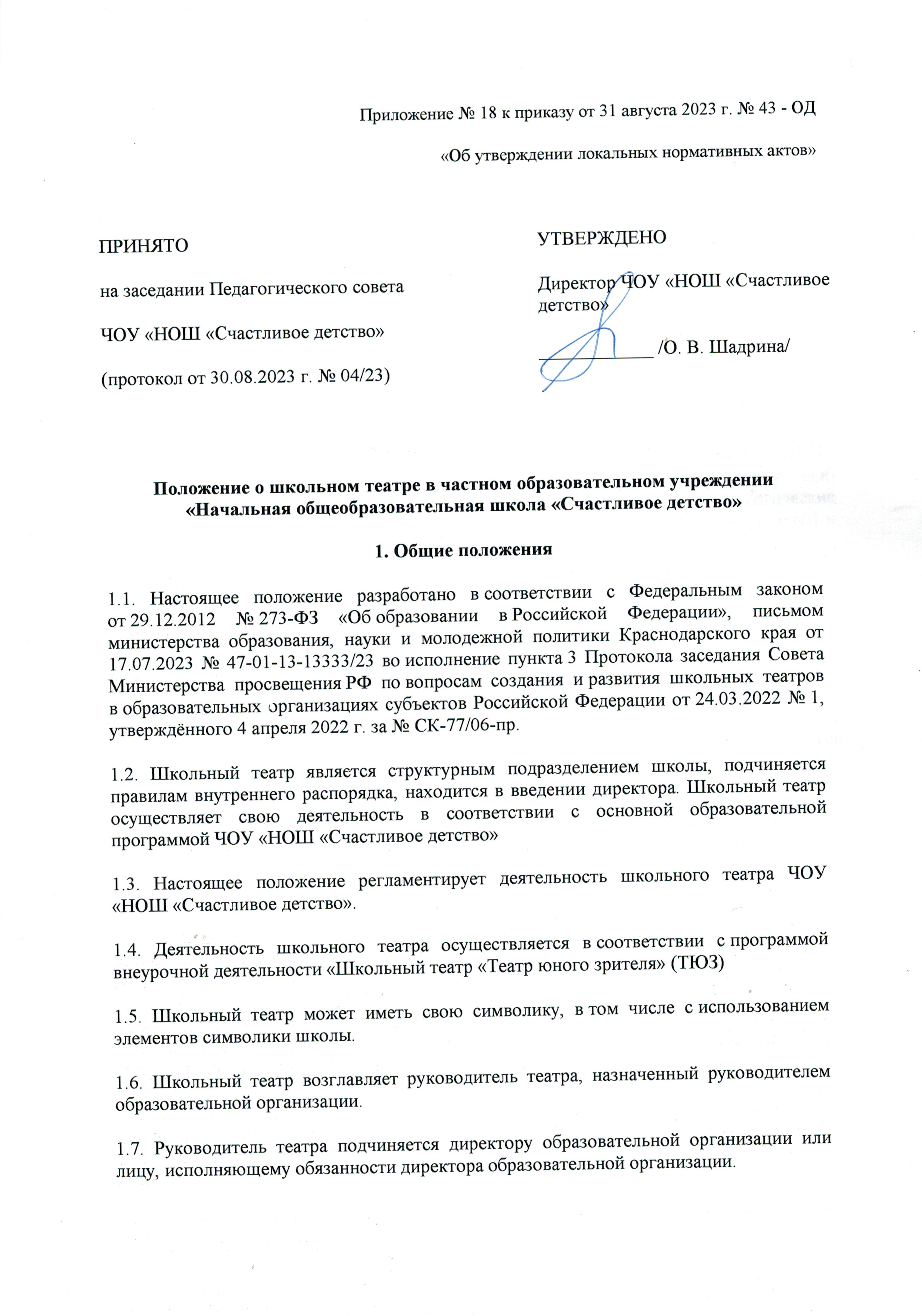 1.8. В целях обеспечения деятельности школьного театра его руководитель:участвует в разработке рабочих программ, реализуемых в школьном театре;ведет регулярную творческую и учебно-воспитательную деятельность на основе плана внеурочной деятельности образовательной программы;разрабатывает расписание занятий школьного театра;формирует репертуар с учетом актуальности, тематической направленности, мероприятий, проводимых на общефедеральном, региональном и муниципальном уровнях;готовит выступления, спектакли, театральные перформансы, обеспечивает участие обучающихся в конкурсах, смотрах и культурно-массовых мероприятиях;представляет отчеты о результатах деятельности школьного театра за отчетные периоды.1.9. Помещением школьного театра может быть определен актовый зал, или другой кабинет/помещение, соответствующее требованиям Постановления Главного государственного врача Российской Федерации от 28 сентября 2020 г. «Об утверждении санитарных правил СП 2.4. 3648-20 «Санитарно – эпидемиологические требования к организациям воспитания и обучения, отдыха и оздоровления детей и молодежи»1.10. Численность участников школьного театра определяется руководителем театра по согласованию с директором образовательной организации и должна составлять не менее 10 участников, группа может быть одновозрастной и (или) разновозрастной1.11. Школьный театр участвует в реализации ООП НОО «ЧОУ «НОШ «Счастливое детство», в том числе рабочей программы воспитания.1.12. Школьный театр может осуществлять сотрудничество с другими творческими объединениями дополнительного образования и внеурочной деятельности.1.13. Численность участников школьного театра определяется руководителем театра по согласованию с директором образовательной организации и должна составлять не менее 10 участников, группа может быть одновозрастной и (или) разновозрастной.2. Цель и задачи деятельности школьного театра2.1. Цель школьного театра – совершенствование системы эстетического воспитания и создание условий для реализации творческого потенциала, сохранения и приумножения нравственных, культурных, исторических, творческих традиций участников школьного театра.2.2. Задачи школьного театра:создать условия для комплексного развития творческого потенциала обучающихся, формирования их общей эстетической культуры; создать условия для формирования духовно-нравственной позиции обучающихся; предоставить обучающимся возможность для самовыражения и самопрезентации; предоставить обучающимся возможность для закрепления знаний и практических навыков, получаемых ими в ходе учебного процесса по формированию ключевых компетенций: умения учиться, умения сотрудничать, умения работать с информацией; предоставить обучающимся возможность для овладения основами режиссерского и актерского мастерства, выразительной сценической речи, основами игры на музыкальном инструменте, концертмейстерской работы;организовать досуг школьников в рамках содержательного общения;осуществлять пропаганду театрального и музыкального искусства среди школьников;выявлять одаренных школьников и организовывать их допрофессиональную подготовку в области театрального искусства.3. Организация деятельности и содержание школьного театра3.1. Школьный театр создается, реорганизуется и ликвидируется приказом директора образовательной организации.3.2. Деятельность школьного театра заключается в духовно-нравственном общении, в оказании помощи обучающимся в самовыражении и самопрезентации, участии в организации культурно-массовых мероприятий, в постановке и показе широкому зрителю учебных спектаклей, концертных программ, творческих мастерских, самостоятельных работ обучающихся, а также педагогов как на своей стационарной площадке, так и на других площадках, в том числе на выездных.3.3. Деятельность школьного театра организуется в форме внеурочных занятий – групповых и индивидуальных, тренингов, творческих мастерских, индивидуальных проектов, спектаклей, концертов, постановок, проектов, социальных практик.3.4. Руководство школьным театром и ответственность за содержание деятельности несет руководитель театра, назначенный директором образовательной организации.3.5. Руководитель школьного театра:несет ответственность за жизнь и здоровье участников школьного театра во время творческого процесса;составляет план работы школьного театра;набирает и подготавливает штат сотрудников школьного театра (сотрудники образовательной организации, специалисты сферы дополнительного образования детей по направлениям: театральное искусство организует взаимодействие педагогических работников, осуществляющих образовательную деятельность в рамках школьного театра, с учащимися и родителями;организует занятия в соответствии с планом работы школьного театра. План деятельности школьного театра согласовывается и утверждается директором образовательной организации.Организует внесение школьного театра учреждения в базу данных Всероссийского перечня (реестра) школьных театров в течение 30 дней с момента создания школьного театра.Федеральный координатор по формированию реестра школьных театров – это подведомственное Минпросвещения России федеральное государственное бюджетное учреждение культуры «Всероссийский центр развития художественного творчества и гуманитарных технологий».Каждому школьному театру присваивается уникальный идентификационный (реестровый) номер.Сертификат с уникальным идентификационным (реестровым) номером школа получает на электронную почту учреждения и в обязательном порядке размещает его на официальном сайте учреждения.3.5. Занятия в школьном театре проводятся по группам или всем составом, а также индивидуально.3.6. При зачислении в школьный театр обучающиеся и их родители (законные представители) имеют право ознакомиться с Положением о школьном театре. Прием в коллектив школьного театра осуществляется в сроки, установленные образовательной организацией, но не позднее окончания 1 семестра учебного года. 3.7. Зачисление в школьный театр производится на основании письменного заявления (Приложение 1) родителей/законных представителей. Форму заявления на зачисление в школьный театр разрабатывает руководитель школьного театра и утверждает директор образовательной организации. Возможно дополнительное зачисление в школьный театр в течение учебного года.3.8. В работе школьного театра, при наличии условий и согласия руководителя, могут участвовать совместно с детьми их родители (законные представители), а также педагоги школы без включения в основной состав работников школьного театра. 3.9. Содержание деятельности школьного театра строится в соответствии с учебным планом и программой внеурочной деятельности (программами), реализуемой в школьном театре.3.10. Внеурочная программа театра разрабатывается педагогом с учетом запросов детей, потребностей семьи, потребностей образовательного учреждения и национально – культурных традиций, и утверждается в установленном в учреждении порядке.3.11. Учебный план и программы внеурочной деятельности, реализуемые в школьном театре, утверждаются руководителем образовательного учреждения. 3.12. Продолжительность и периодичность занятий в школьном театре определяются планом внеурочной деятельности соответствующей образовательной программы и расписанием внеурочных занятий.3.13. Педагог внеурочной деятельности, реализующий программу внеурочной деятельности школьного театра, выбирает по своему усмотрению образовательные технологии и методы, направленные на достижение запланированных личностных, метапредметных и предметных результатов обучающихся.3.14. Учет образовательных достижений обучающихся в школьном театре производится в портфолио обучающихся.4. Участники образовательных отношений, их права и обязанности.4.1. Участниками образовательных отношений в школьном театре являются учащиеся школы, педагогические работники, родители (законные представители).4.2. Права и обязанности детей, родителей (законных представителей), педагогических работников, работников учреждения определяются законодательством Российской Федерации, уставом учреждения, трудовым договором, Правилами внутреннего распорядка для учащихся и иными предусмотренными уставом актами.4.3. Отношения детей и персонала учреждения строятся на основе сотрудничества, уважения личности ребенка и предоставления ему свободы развития в соответствии с индивидуальными особенностями, но с обязательным соблюдением правил внутреннего распорядка учреждения, безопасного поведения и дисциплины. 4.4. Все участники образовательных отношений обязаны уважительно относится друг к другу; бережно относится к имуществу образовательного учреждения. 4.5. Учащиеся обязаны регулярно посещать занятия школьного театра.4.6. Родители (законные представители) учащихся обязаны создавать им необходимые условия для успешного освоения внеурочной программы, реализуемой в школьном театре. 4.7. Руководитель и педагоги школьного театра планируют, организуют и контролируют образовательный процесс, отвечают за качество и эффективность, за реализацию программы внеурочной деятельности в соответствии с учебным планом и графиком учебного процесса (учебным графиком).4.8. Руководитель и педагоги школьного театра несут ответственность за жизнь и здоровье детей во время образовательного процесса, за соблюдением норм пожарной безопасности, техники безопасности, иные действия, предусмотренные трудовым договором, законодательством. 5. Материально-техническая база школьного театра и его финансовое обеспечение5.1. Помещения для работы школьного театра, а также необходимые оборудование, инвентарь и материалы предоставляет руководство ЧОУ «НОШ «Счастливое детство» в установленном порядке.5.2. Руководитель школьного театра несет ответственность за сохранность предоставленных материальных ценностей, соблюдение установленного порядка и режима работы учреждения.5.3. Финансовое обеспечение деятельности школьного театра осуществляется за счет:средств физических и юридических лиц в рамках заключенных договоров об оказании платных образовательных услуг.Приложение 1                                                                     Директору ЧОУ «НОШ «Счастливое детство»                  Шадриной О. В.                                                                    _______________________________________                                                                         Ф.И.О.  родителя (законного представителя)                                            Проживающей (-его) по адресу:                                                                           _______________________________________                                                                      ______________________________________                                                                      Тел.: __________________________________ ЗаявлениеПрошу зачислить моего ребёнка _____________________________________________________________________, дата рождения_________,ученика (-цу) __________ класса ЧОУ «НОШ «Счастливое детство», в кружок внеурочной деятельности «Школьный театр» («Театр юного зрителя»).С режимом школьного театра ознакомлен (-а) и согласен (-а)Даю согласие на обработку моих персональных данных и данных моего ребёнка в соответствии с действующим законодательством РФ.Дата _________________________________________/____________________/Подпись	(Фамилия, инициалы)